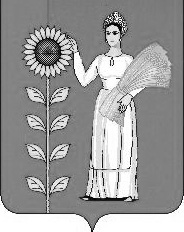  СОВЕТ ДЕПУТАТОВСЕЛЬСКОГО ПОСЕЛЕНИЯ ДОБРИНСКИЙ СЕЛЬСОВЕТДобринского муниципального района Липецкой областиРоссийской Федерации46-я сессия 2-го созываРЕШЕНИЕ21.04.2023г                 п.Добринка              №159-рсО выдвижении кандидатур членов участковых избирательных комиссий избирательных участков №№04-01, 04-02, 04-03, 04-04, 04-05, 04-06, 04-07, 04-08, 04-09 срока полномочий 2023-2028 г.г. с правом решающего голоса на территории сельского поселения Добринский сельсовет Добринского района Липецкой области	Рассмотрев предложения по кандидатурам для назначения членами участковых избирательных комиссий избирательных участков №№04-01, 04-02, 04-03, 04-04, 04-05, 04-06, 04-07, 04-08, 04-09 срока полномочий 2023-2028 г.г. с правом решающего голоса, в соответствии с пунктом 4 статьи 27 Федерального закона «Об основных гарантиях избирательных прав и права на участие в референдуме граждан Российской Федерации», частью 3 статьи 5 Закона Липецкой области «О статусе, порядке формирования и полномочиях территориальных и участковых избирательных комиссий в Липецкой области», статьей 30 Устава сельского поселения Добринский сельсовет, Совет депутатов сельского поселения Добринский сельсовет РЕШИЛ:1.Выдвинуть для назначения членом участковой избирательной комиссии избирательного участка №04-01 срока полномочий 2023-2028г.г. с правом решающего голоса на территории Добринского района Липецкой области кандидатуру Гаршиной Светланы Валентиновны, 29 июня 1976 года рождения, образование высшее, квалификация бухгалтер, специальность экономика и бухгалтерский учет, УФССП России по Липецкой области, старший специалист 3 разряда.2.Выдвинуть для назначения членом участковой избирательной комиссии избирательного участка №04-02срока полномочий 2023-2028г.г. с правом решающего голоса на территории Добринского района Липецкой области кандидатуру Варламовой Ольги Борисовны, 22.06.1972 года рождения, образование высшее профессиональное, ГМУ, менеджер, ОБУ «Центр социальной защиты населения по Добринскому району», заведующий отделением социального обслуживания на дому.3. Выдвинуть для назначения членом участковой избирательной комиссии избирательного участка №04-03 срока полномочий 2023-2028г.г. с правом решающего голоса на территории Добринского района Липецкой области кандидатуру Чернышовой Олеси Викторовны, 02.01.1981 года рождения, образование высшее, инженер -землеустроитель, администрация Добринского района, старший инженер отдела сельского хозяйства, имущественных и земельных отношений.4. Выдвинуть для назначения членом участковой избирательной комиссии избирательного участка №04-04 срока полномочий 2023-2028г.г. с правом решающего голоса на территории Добринского района Липецкой области кандидатуру Бортниковой Юлии Ивановны, 09.12.1992 года рождения, образование высшее, направление подготовки-юриспруденция (бакалавр), ФСГРКиК Управление Федеральной службы государственной регистрации кадастра и картографии по Липецкой области в Добринском районе, специалист 1 разряда межмуниципального отдела по Усманскому и Добринскому районам Управления.5. Выдвинуть для назначения членом участковой избирательной комиссии избирательного участка №04-05 срока полномочий 2023-2028г.г. с правом решающего голоса на территории Добринского района Липецкой области кандидатуру Ширяева Николая Валентиновича, 22.05.1982года рождения, образование высшее, инженер, ИП Ширяев Н.В., индивидуальный предприниматель.6. Выдвинуть для назначения членом участковой избирательной комиссии избирательного участка №04-06 срока полномочий 2023-2028г.г. с правом решающего голоса на территории Добринского района Липецкой области кандидатуру Барышевой Александры Николаевны, 02 сентября 1984 года рождения, образование высшее, администрация сельского поселения Добринский сельсовет, главный специалист-эксперт.7. Выдвинуть для назначения членом участковой избирательной комиссии избирательного участка №04-07 срока полномочий 2023-2028г.г. с правом решающего голоса на территории Добринского района Липецкой области кандидатуру Бредихиной Надежды Анатольевны, 19.05.1983 года рождения, образование высшее, ОБУ УМФЦ Липецкой области, документовед.8. Выдвинуть для назначения членом участковой избирательной комиссии избирательного участка №04-08 срока полномочий 2023-2028г.г. с правом решающего голоса на территории Добринского района Липецкой области кандидатуру Майоровой Людмилы Дмитриевны, 31.05.1983 года рождения, образование высшее профессиональное, начальник отдела организации и назначения социальных выплат ОБУ «ЦСЗН Липецкой области» филиал №4 по Добринскому району.9. Выдвинуть для назначения членом участковой избирательной комиссии избирательного участка №04-09 срока полномочий 2023-2028г.г. с правом решающего голоса на территории Добринского района Липецкой области кандидатуру Путилиной Ольги Николаевны, 11 июня 1979 года рождения, образование высшее, администрация сельского поселения Добринский сельсовет, специалист 1 разряда.2. Направить настоящее решение в территориальную избирательную комиссию Добринского района.							3. Настоящее решение вступает в силу со дня его принятия.Председатель Совета депутатовсельского поселенияДобринский сельсовет                                                                    В.Н. Авцынов